Publicado en  el 26/10/2016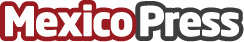 El nuevo cartel promocional del Circo Raluy se considera sexista y genera repercusión en las redes Desde el Ayuntamiento de Girona se opina que el cartel utiliza el cuerpo de dos mujeres para promocionarse, hecho que consideran sexista. Piden que se retiren los carteles y llevaran la polémica al ICD y al Observatori de les DonesDatos de contacto:Nota de prensa publicada en: https://www.mexicopress.com.mx/el-nuevo-cartel-promocional-del-circo-raluy-se Categorías: Comunicación Sociedad http://www.mexicopress.com.mx